Planungsraster für das Luuise-ProjektIm Luuise-Planungsraster können Sie Ihre Überlegungen schriftlich festhalten. Es soll Ihnen helfen, die fünf Luuise-Schritte auszuarbeiten und aufeinander abzustimmen. Für die Beratung durch andere (z. B. Luuise-Coachs) ist diese schriftliche detaillierte Planung eine gute Grundlage. Der Farbcode verdeutlicht, was dafür beantwortet werden muss oder kann. Antworten Sie auf die Fragen der linken Spalte in der rechten Spalte. Bitte Abkürzungen vermeiden. Ausfüllen = Muss           Ausfüllen = Option. Ich übergebe das vorliegende Planungsraster jemandem, z. B. dem Luuise-Coach, …zur Kurzkommentierung. Ich freue mich über wenige Rückmeldungen, z. B. zur Stringenz der Planung. zur Kommentierung. Ich freue mich über eine detaillierte Rückmeldung und weitere Anregungen.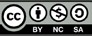 Version 1. November 2023Quelle: Beywl, Wolfgang/Pirani, Kathrin/Wyss, Monika/Mittag, Michael/Hattie, John A. (2023): Lernen sichtbar machen – Das Praxisbuch. Erfolgreich unterrichten mit dem Luuise-Verfahren.Baltmannsweiler: Schneider Hohengehren, S. 236–237.ThemaWelchen kurzen und prägnanten Titel geben Sie Ihrem Projekt? (Geben Sie z. B. an, was die SuS tun sollen.)Projekt-Planende und -DurchführendeIhr / Ihre Namen sind … ? 1. Ausgangslage und Knacknuss bestimmen1. Ausgangslage und Knacknuss bestimmenDie Knacknuss(die zu meisternde Herausforderung)Was ist es, das Sie schon länger unzufrieden macht, irritiert oder ärgert, was Sie dringend verändern möchten? Welche «pädagogische Knacknuss» wollen Sie knacken?Die ProblemauslöserWas sind Ihre Annahmen / Vermutungen, wie es zu der Knacknuss kommt? Wodurch ist die wohl bedingt?Die EnergiequelleWorin besteht der Gewinn, wenn das Luuise-Projekt gelingt (für die SuS, für Sie als LP, für die Schule)?2. S.m.a.r.t.-Ziel(e) formulieren2. S.m.a.r.t.-Ziel(e) formulierenWie genau soll am Schluss des Luuise-Projekts der gewünschte Zustand aussehen? Formulieren Sie ein, maximal drei Ziele.Gelingt es, das Ziel s.m.a.r.t zu formulieren, sodass es die fünf Eigenschaften spezifisch, messbar, abschlussfähig / attraktiv / ambitioniert, realistisch und terminiert aufweist?Die beabsichtigte Veränderung zielt auf:
(mehrere Kreuze möglich)Die Haltung/ den Unterricht der LPDen Lernstart im UnterrichtDas Lernhandeln der SuS vor/im/nach dem UnterrichtDie Lernresultate (Wissen, Können, Wollen) der SuSBezug zu Leitbildern, Lehrplan, RichtlinienWelche Elemente des Lehrplans, des Leitbildes der Schule usw. werden durch das Projekt bearbeitet? (Begründung für "anschlussfähig" in s.m.a.r.t.), z. B.:KompetenzbereichThemen- / InhaltsaspektKompetenz(-erwartung)3. Zielorientierte Unterrichtsintervention planen3. Zielorientierte Unterrichtsintervention planenWie wollen Sie das Projekt in Ihrem Unterricht umsetzen? Mit welchen Interventionen (Vorgehensweisen / Unter-richtsmethoden…) möchten Sie das S.m.a.r.t-Ziel erreichen?Wie ist die Schrittfolge?Wie eröffnet / begründet die LP das Vorhaben?Was lehrt / tut die LP?Was tun die SuS?Welche Medien / Materialien werden eingesetzt? …4. Erhebungsinstrument entwickeln und Untersuchung planen4. Erhebungsinstrument entwickeln und Untersuchung planenWelche Phase des Unterrichts ist geeignet, um die Datenerhebungen schlank mit dem Unterrichten zu verbinden? Wie können Sie während des Unterrichts mit «Daten» sichtbar machen, in welchem Ausmass die Ziele erreicht sind?Welches Datenerhebungsinstrument setzen Sie ein?Beschreiben Sie die folgenden Punkte gerne detailliert. So gelingt die Datenerhebung sicher.Wer erhebt Daten (z.B. alle / ausgewählte SuS, die LP)?Wie erfolgen Zusammenfassung und Visualisierung?Was möchten Sie beachten, damit die Datenerhebung wie gewünscht funktioniert?Wann erfolgt die Datenauswertung?Integriert in den Unterrichterst nachfolgend möglichEvtl. Anmerkungen:Wer (LP / SuS / gemeinsam) wertet wie die Daten aus und interpretiert sie?5. Berichterstattung und Reflexion planen 5. Berichterstattung und Reflexion planen Wie können Sie Ergebnisse (Datenauswertung, SuS-Reaktionen, Interpretationen und Schlussfolgerungen) festhalten, sodass sich SuS, Eltern, Kollegium usw. darüber informieren können?Wie können Sie Ihre persönlichen Reflexionen zur Umset- zung festhalten / evtl. mit wem teilen?Zeit- und ArbeitsplanungZeit- und ArbeitsplanungWelche Termine, Zeiten, Arbeitsschritte, Verantwortlichkeiten legen Sie fest (bezüglich Planung, Umsetzung und Datenauswertung /-interpretation)?Termine / Zeiten   Arbeitsschritte / VerantwortlichkeitenWeitere (wichtige) AngabenWeitere (wichtige) AngabenIhre Schule?Ihre E-Mail-Adresse?Mit wem besprechen Sie sich in einer Lerngemeinschaft?Wann startet die Umsetzung des Luuise-Projekts (Datum)? Falls Sie jemanden, z.B. einen Luuise-Coach, um Rückmeldungen bitten, beachten Sie, dass zwischen dem Einsenden des Rasters und dem Projektbeginn mind. 2 Wochen liegen sollten.Nach wie vielen Luuise-Ausführungen und wann (Datum)endet die Umsetzung?Ihre primäre Funktion?KlassenlehrpersonFachlehrpersonSonstige: Klassenstufe der Klasse(n), in der das Projekt stattfindet?Anzahl der beteiligten SuS?Total: Unterrichtsfach, Anzahl Wochenlektionen, aktuelles Unterrichtsthema?Besonderheiten der SuS?Lernziel(e) der Unterrichtseinheit?(wenn nicht = S.m.a.r.t.-Ziel; ggf. weiteres,z. B. besondere Lehr-/Lernformen)